Projektas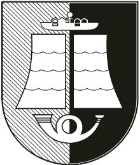 2019 m. birželio    d.  Nr.ŠilutėVadovaudamasi Lietuvos Respublikos vietos savivaldos įstatymo 18 straipsnio 1 dalimi,  Šilutės rajono savivaldybės taryba  n u s p r e n d ž i a: Pakeisti Savivaldybės tarybos 2019 m. sausio 31 d. sprendimo Nr. T1-1247 „Dėl prašymo Nacionalinės žemės tarnybos prie Žemės ūkio ministerijos perduoti Šilutės rajono savivaldybei valstybinės žemės sklypus valdyti, naudoti ir  disponuoti jais patikėjimo teise“ 2 punktą ir jį išdėstyti taip: „Įgalioti Savivaldybės administracijos direktorių, o tarnybinių komandiruočių, atostogų, ligos ar kitais atvejais, kai jis negali eiti pareigų, Savivaldybės administracijos direktoriaus pavaduotoją pasirašyti valstybinės žemės sklypų perdavimo ir priėmimo aktus“.	Šis sprendimas gali būti skundžiamas Lietuvos Respublikos administracinių bylų teisenos įstatymo nustatyta tvarka Lietuvos administracinių ginčų komisijos Klaipėdos apygardos skyriui (H. Manto g. 37, Klaipėda) arba Regionų apygardos administracinio teismo Klaipėdos rūmams (Galinio Pylimo g. 9, Klaipėda) per vieną mėnesį nuo šio teisės akto paskelbimo arba įteikimo suinteresuotam asmeniui dienos.Savivaldybės merasŠILUTĖS RAJONO SAVIVALDYBĖSŪKIO SKYRIAUS TURTO POSKYRISAIŠKINAMASIS RAŠTASDĖL TARYBOS SPRENDIMO PROJEKTO„DĖL ŠILUTĖS RAJONO SAVIVALDYBĖS TARYBOS 2019-01-31 SPRENDIMO NR. T1-1247 „DĖL PRAŠYMO NACIONALINĖS ŽEMĖS TARNYBOS PRIE ŽEMĖS ŪKIO MINISTERIJOS PERDUOTI ŠILUTĖS RAJONO SAVIVALDYBEI VALSTYBINĖS ŽEMĖS SKLYPUS VALDYTI, NAUDOTI IR  DISPONUOTI JAIS PATIKĖJIMO TEISE“ PAKEITIMO“2019 m. birželio 13 d.ŠilutėŪkio skyriaus Turto poskyrio vyriausioji specialistė             				Daiva ThumatŠILUTĖS RAJONO SAVIVALDYBĖS TARYBASPRENDIMASDĖL ŠILUTĖS RAJONO SAVIVALDYBĖS TARYBOS 2019-01-31 SPRENDIMO NR. T1-1247 „DĖL PRAŠYMO NACIONALINĖS ŽEMĖS TARNYBOS PRIE ŽEMĖS ŪKIO MINISTERIJOS PERDUOTI ŠILUTĖS RAJONO SAVIVALDYBEI VALSTYBINĖS ŽEMĖS SKLYPUS VALDYTI, NAUDOTI IR  DISPONUOTI JAIS PATIKĖJIMO TEISE“ PAKEITIMOVirgilijus Pozingis2019-06-Arvydas Bielskis2019-06-13Stanislova Dilertienė2019-06-13Zita Tautvydienė2019-06-13Vita Stulgienė2019-06-13Rengė Daiva Thumat, (8 441)  79 210, el. p. daiva.thumat@silute.lt2019-06-13Rengė Daiva Thumat, (8 441)  79 210, el. p. daiva.thumat@silute.lt2019-06-13Rengė Daiva Thumat, (8 441)  79 210, el. p. daiva.thumat@silute.lt2019-06-13Rengė Daiva Thumat, (8 441)  79 210, el. p. daiva.thumat@silute.lt2019-06-13Rengė Daiva Thumat, (8 441)  79 210, el. p. daiva.thumat@silute.lt2019-06-131. Parengto projekto tikslai ir uždaviniai.Pakeisti Savivaldybės tarybos 2019 m. sausio 31 d. sprendimo Nr. T1-1247 „Dėl prašymo Nacionalinės žemės tarnybos prie Žemės ūkio ministerijos perduoti Šilutės rajono savivaldybei valstybinės žemės sklypus valdyti, naudoti ir  disponuoti jais patikėjimo teise“ 2 punktą ir jį išdėstyti taip: „Įgalioti Savivaldybės administracijos direktorių, o tarnybinių komandiruočių, atostogų, ligos ar kitais atvejais, kai jis negali eiti pareigų, Savivaldybės administracijos direktoriaus pavaduotoją pasirašyti valstybinės žemės sklypų perdavimo ir priėmimo aktus“.2. Kaip šiuo metu yra sureguliuoti projekte aptarti klausimai.Vadovaujantis Lietuvos Respublikos vietos savivaldos įstatymo 18 straipsnio 1 dalimi, Savivaldybės   tarybos  priimtus  teisės  aktus  gali sustabdyti, pakeisti ar panaikinti pati savivaldybės taryba.Savivaldybės tarybos 2019 m. sausio 31 d. sprendimo Nr. T1-1247 „Dėl prašymo Nacionalinės žemės tarnybos prie Žemės ūkio ministerijos perduoti Šilutės rajono savivaldybei valstybinės žemės sklypus valdyti, naudoti ir  disponuoti jais patikėjimo teise“  2 punktu valstybinės žemės sklypų perdavimo ir priėmimo aktus buvo įgaliotas pasirašyti Savivaldybės administracijos direktorius Sigitas Šeputis, o tarnybinių komandiruočių, atostogų, ligos ar kitais atvejais, kai jis negali eiti pareigų, Savivaldybės administracijos direktoriaus pavaduotojas Virgilijus Pozingis. Kadangi savivaldybės administracijos vadovai yra pasikeitę, keičiamas sprendimo 2 punktas.3. Kokių pozityvių rezultatų laukiama.-----4. Galimos neigiamos priimto projekto pasekmės ir kokių priemonių reikėtų imtis, kad tokių pasekmių būtų išvengta.Nenumatoma5. Kokie šios srities aktai tebegalioja (pateikiamas šių aktų sąrašas) ir kokius galiojančius aktus reikės pakeisti ar panaikinti; jeigu reikia Kolegijos ar mero priimamų aktų, kas ir kada juos turėtų parengti, priėmus teikiamą projektą.Pakeičiamas Savivaldybės tarybos 2019 m. sausio 31 d. sprendimo Nr. T1-1247 „Dėl prašymo Nacionalinės žemės tarnybos prie Žemės ūkio ministerijos perduoti Šilutės rajono savivaldybei valstybinės žemės sklypus valdyti, naudoti ir  disponuoti jais patikėjimo teise“  2 punktas; Kolegijos ar mero priimamų aktų nereikia.6. Jeigu reikia atlikti sprendimo projekto antikorupcinį vertinimą, sprendžia projekto rengėjas, atsižvelgdamas į Teisės aktų projektų antikorupcinio vertinimo taisykles.Antikorupcinio vertinimo atlikti nereikia.7. Projekto rengimo metu gauti specialistų vertinimai ir išvados, ekonominiai apskaičiavimai (sąmatos) ir konkretūs finansavimo šaltiniai.Nėra8. Projekto autorius ar autorių grupė. Daiva Thumat, Ūkio skyriaus Turto poskyrio vyriausioji specialistė.9. Reikšminiai projekto žodžiai, kurių reikia šiam projektui įtraukti į kompiuterinę paieškos sistemą.Savivaldybės tarybos 2019 m. sausio 31 d. sprendimo Nr. T1-1247 „Dėl prašymo Nacionalinės žemės tarnybos prie Žemės ūkio ministerijos perduoti Šilutės rajono savivaldybei valstybinės žemės sklypus valdyti, naudoti ir  disponuoti jais patikėjimo teise“.10. Kiti, autorių nuomone, reikalingi pagrindimai ir paaiškinimai.Papildoma medžiaga: nėra.